Lublin, dnia 2023-01-23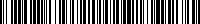 UNP: LB-23-02350LB-POR-A.213.2.2023.12OGŁOSZENIE O UNIEWAŻNIENIU POSTĘPOWANIAdot. postępowania o udzielenie zamówienia publicznego na sprzątanie pomieszczeń biurowych siedziby Okręgowego Inspektoratu Pracy w Lublinie oraz oddziałów 
w Zamościu i Białej Podlaskiej w okresie od 01.02.2023 r. do 31.01.2024 r.W związku z tym, że w przedmiotowym postępowaniu na realizację zadania „B” nie wpłynęła żadna oferta niepodlegająca odrzuceniu, Okręgowy Inspektorat Pracy w Lublinie, na podstawie pkt 20.1 specyfikacji warunków zamówienia, unieważnia postępowanie w części dotyczącej Zadania „B” – sprzątanie pomieszczeń biurowych oddziału w Zamościu.Zamawiający informuje jednocześnie, że na realizację zadania „B” zostanie ogłoszone drugie postępowanie. Zainteresowanych wykonawców zamawiający zaprasza do złożenia stosownej oferty.